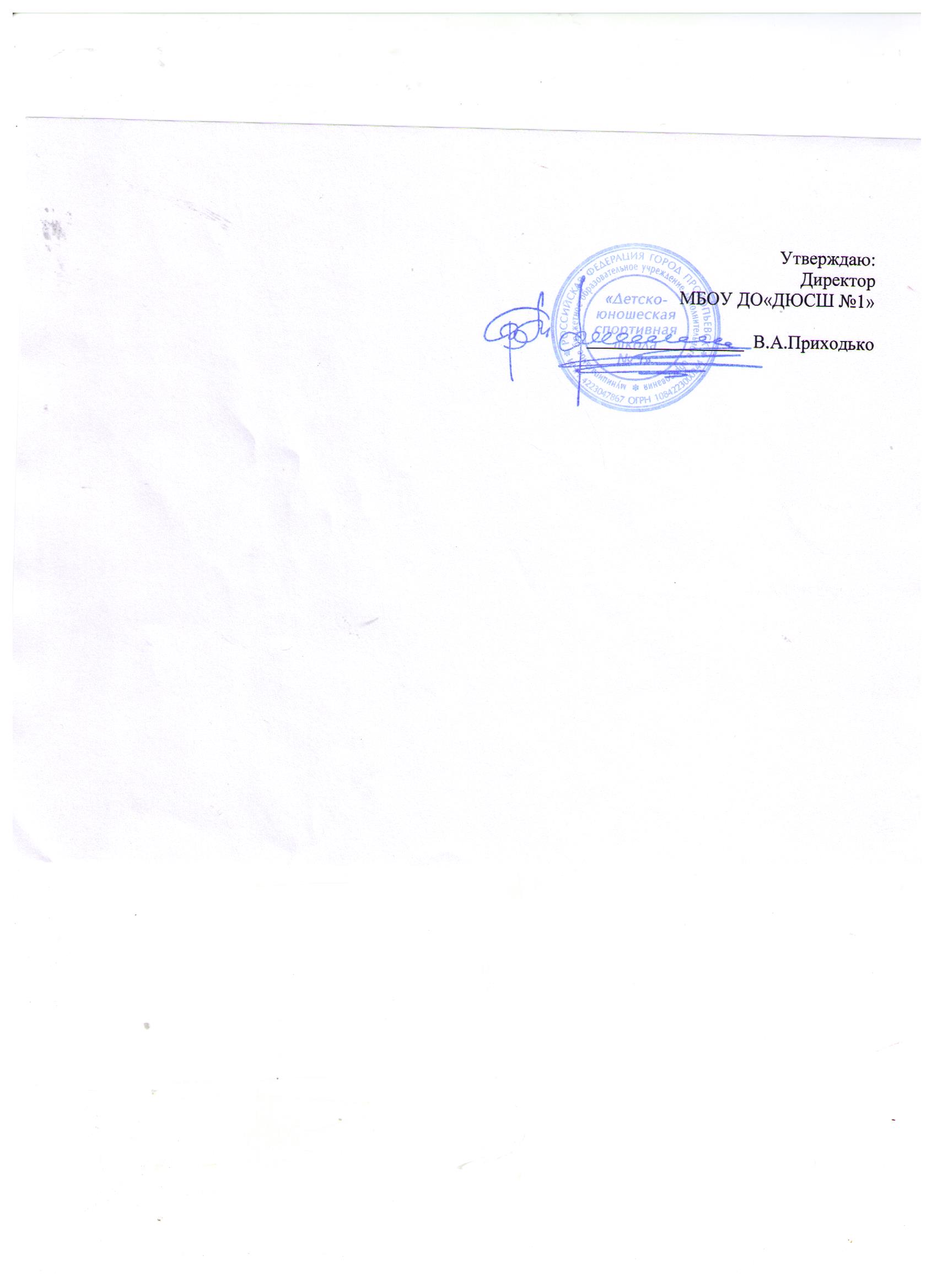 Календарный план спортивно-массовых, воспитательных мероприятийМБОУ ДО «ДЮСШ № 1» на новогодние каникулыДекада спорта, проводимые в г. Прокопьевске с 30.12.2016 г. по 15.01.2017 г.Общешкольные мероприятияИсполнительСт. инструктор-методист:						Белова Е.В.  тел. 69-30-36Отделение хоккейОтделение хоккейОтделение хоккейОтделение хоккейОтделение хоккей№п/пдатамероприятиеместо проведенияответственный112 январяСпортивно-массовое мероприятие «Веселые старты на льду» среди мальчиков 2009-2010 гг. рожденияСК «Снежинка»Емелина Л.А.,Ленченков В.А.,Кривущенко А.М.209-12 январяРождественский турнир по хоккею с шайбой среди юношей 2001-2002, 2003-2004 гг. р.СК «Снежинка»Емелина Л.А.,Ленченков В.А.Отделение футболОтделение футболОтделение футболОтделение футболОтделение футбол309-15 январяЗимнее первенство «ДЮСШ № 1» по мини-футболу среди юношей 2003-2004 гг. рожденияСт. «Шахтер»Прокудина А.С.,тренеры-преподаватели по возрастам410 январяСудейский семинар по правилам игры в футбол и мини-футбол СРЦ «Солнечный»Уныченко Е.А.511 январяСпортивно-массовое мероприятие «Зимние забавы» среди детей 2007-2008 гг. рожденияСРЦ «Солнечный»Белова Е.В.,Карпов Д.Л.,Юркин М.А.